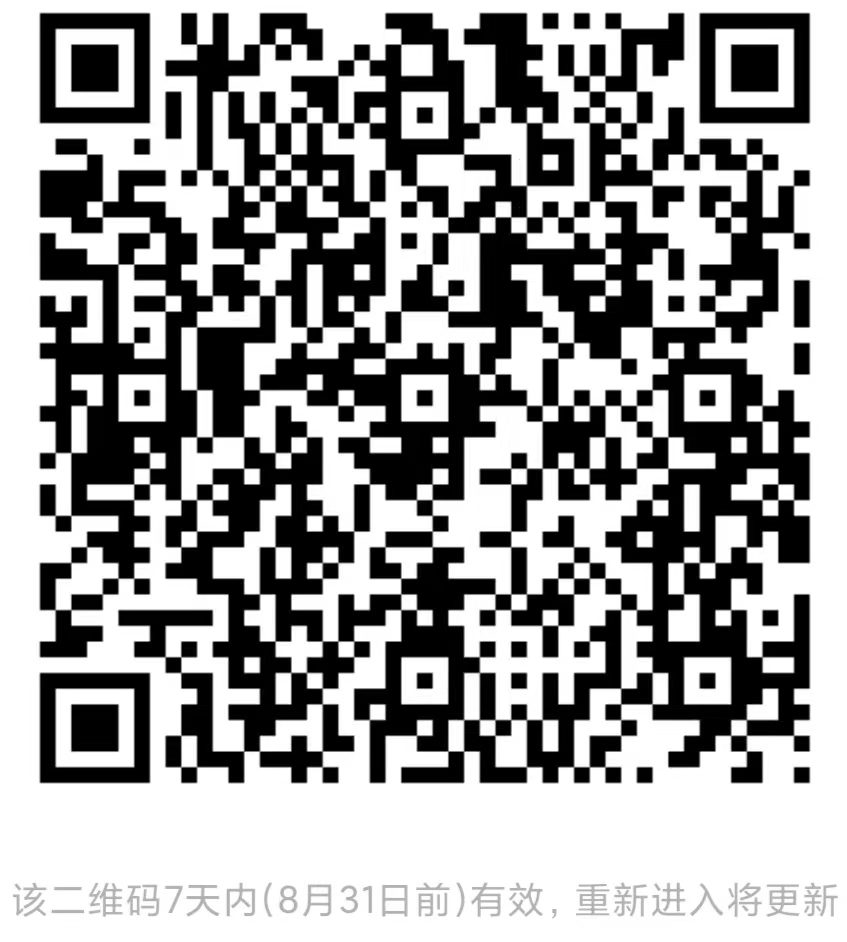 报名微信群校团委内设部门兼职团干部报名表校团委内设部门兼职团干部报名表校团委内设部门兼职团干部报名表校团委内设部门兼职团干部报名表校团委内设部门兼职团干部报名表校团委内设部门兼职团干部报名表校团委内设部门兼职团干部报名表校团委内设部门兼职团干部报名表校团委内设部门兼职团干部报名表姓名性别年龄政治面貌照片学院专业学号手机号照片拟报名部门第一志愿部门：           第二志愿部门：（可申报个两志愿部门，请按志愿顺序填写）第一志愿部门：           第二志愿部门：（可申报个两志愿部门，请按志愿顺序填写）第一志愿部门：           第二志愿部门：（可申报个两志愿部门，请按志愿顺序填写）第一志愿部门：           第二志愿部门：（可申报个两志愿部门，请按志愿顺序填写）第一志愿部门：           第二志愿部门：（可申报个两志愿部门，请按志愿顺序填写）第一志愿部门：           第二志愿部门：（可申报个两志愿部门，请按志愿顺序填写）第一志愿部门：           第二志愿部门：（可申报个两志愿部门，请按志愿顺序填写）照片个人介绍个人介绍获奖情况获奖情况